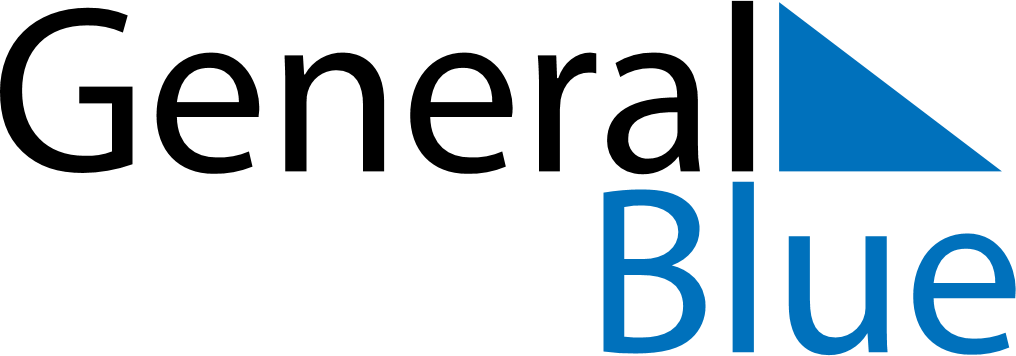 December 1871December 1871December 1871December 1871December 1871SundayMondayTuesdayWednesdayThursdayFridaySaturday12345678910111213141516171819202122232425262728293031